CHAPTER 14 REVIEW- TOXICOLOGY** List and give examples of the four types of environmental hazards.____________________________________________________________________________________________________________________________________________________________________________________________________________________________________________________________________________________________________________** Which category of toxicant shows effects in very small doses?  Explain why this is the case.  ________________________________________________________________________________________________________________________________________________________________Describe synergistic effects and how that affects level of harm.  ________________________
___________________________________________________________________________How does the persistence time of a toxicant determine its level of harm?  Describe and give examples of toxicants with long vs. short persistence times.Describe how the following factors can cause a toxicant’s level of harm to be different from one individual to the next.Age:  _________________________________________________________________Sex:  _________________________________________________________________Weight:  _______________________________________________________________Type of Exposure:Acute:  __________________________________________________________Chronic:  _________________________________________________________* Which type of exposure is more common?  ___________________* Which type of exposure is easier to detect and why?  _______________________
   _________________________________________________________________Chemical ToxicantsModes of TravelDescribe the 3 ways in which toxicants can travel and spread.__________________________________________________________________________________________________________________________________________________________________________________________________________________Why are aquatic animals good indicators of pollution?  _______________________________
___________________________________________________________________________Name an unexpected place on Earth in which pesticides have been found.  Why were they found here?  ________________________________________________________________Compare and contrast biomagnification and bioaccumulation.  Biomagnification:  _______________________________________________________Bioaccumulation:  _______________________________________________________Which organisms have been shown to have high concentrations of toxicants?  What does that demonstrate?  _______________________________________________________________Important People** Describe the role of each person in bringing awareness to harms associated with environmental toxins.Rachel Carson:  ___________________________________________________________
________________________________________________________________________________________________________________________________________________Theo Colburn:  ____________________________________________________________
________________________________________________________________________________________________________________________________________________Louis Guillette:  ___________________________________________________________
________________________________________________________________________________________________________________________________________________Tyrone Hayes:  ____________________________________________________________
________________________________________________________________________________________________________________________________________________Measuring Toxicity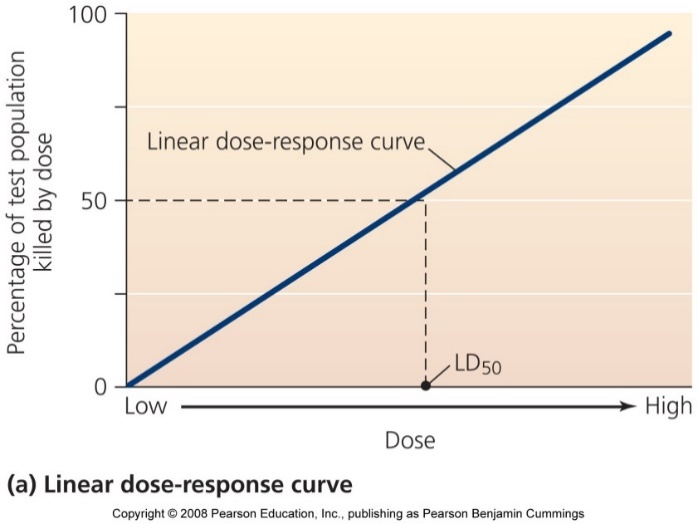 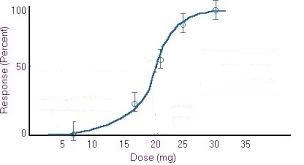 ** How is LD50 different from ED50?  __________________________________________________
________________________________________________________________________________Regulation Contrast the precautionary principle approach versus the “innocent until proven guilty” approach?  Give an example of each.What was the significance of the Stockholm Convention?  __________________________________________________________________________________________________________________________________________________________________________What are POP’s?  ____________________________________________________Give examples of “the dirty dozen”.  ______________________________________
___________________________________________________________________ToxicantHuman Health EffectsExamplesWhere Found?Type of ToxicantWhere Found?Human Health EffectsPBDEBPAThalidomideLeadDDTRadonAsbestosAtrazineMercuryPCBWhat is it?ProsConsCase StudyEpidemiological StudyManipulative Research(Animal Models)What is regulated?USDAFDACDCOSHAFIRFA (EPA)TSCA (EPA)